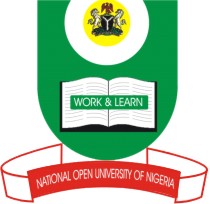 NATIONAL OPEN UNIVERSITY OF NIGERIA14/16 AHMADU BELLO WAY, VICTORIA ISLAND, LAGOSSCHOOL OF SCIENCE AND TECHNOLOGYJUNE/JULY EXAMINATIONCOURSE CODE: DAM 461COURSE TITLE: STATISTICAL DATABASE SYSTEM(2UNITS)TIME ALLOWED:21/2 HOURSINSTRUCTION: ANSWER ANY FOUR QUESTIONS IN ALL1a.	Use an example to differentiate between the Simple (Atomic) and Composite Attributes.		[51/2 marks]	1b.	Describe any four database models.					[12 marks]2a.	List and explain briefly any 3Characteristics of database approach	[7.5 marks]2b.	Differentiate between the Query restriction and Perturbation.	[10 marks]3a.	Define Relational database.							[5.5 marks]3b.	State the three rules for partitioning the database				[12marks]4a.	Write short note on Decision Tree						[7 marks]4b.	State any three forms in which maximum Cardinality can be represented 	[10.5 marks]5a.	Describe Database Model							[5 marks]5b.       List the five general database naming conventions.			[12.5 marks]6b.	What is Data Model?.						[4 marks]6c.	Enumerate the functions that can be perform by Database System Utilities and Tools.												[12 marks]